licença especial de ruídoREQUERENTENOME       	residente/com sede em       	código postal     	 —      localidaDe      	cartão de cidadão CC/BI       	 Validade      	  contribuinte NIF/NIPC      	telefone      	  TELEMÓVEL      	 fax      	e-mail      	freguesia      	certidão comercial permanente (código)      	Na qualidade de:     	REpresentanteNOME       	residente/com sede em       	código postal     	 —      localidaDe      	cartão de cidadão CC/BI       	 Validade      	  contribuinte NIF/NIPC      	telefone      	  TELEMÓVEL      	 fax      	e-mail      	procuração Online (Código)      	certidão comercial permanente (código)      	Na qualidade de: Representante legal	 Gestor de negócios	 Mandatário	 OUTRO      	PEDIDOVEM REQUERER Licença especial de ruído para realização de atividade ruidosa temporária de:      	Período da licençadata do início      	 data do termo      	caracterização da atividade/eventoNOME       	Tipo de Evento       	localização (exata, do local ou percurso)      	código postal     	 —      localidaDe      	freguesia      	 Espaço aberto	 Espaço fechado	 Espaço público	 Espaço privadoÁrea ocupada:      	 m2 Obra de construção civil	Licença n.º      	 Descrição pormenorizada e justificação da atividade/eventoa atividade requer utilização de equipamento (mecânico, elétrico ou de amplificação sonora)? 	sim	nãoDescreva o tipo de equipamento a utilizar:Estão previstas medidas de minimização do ruído? 	sim	nãoDescreva o tipo de medidas propostas:     		outras informações consideradas relevantesMEIOS DE NOTIFICAÇÃO AUTORIZO O ENVIO DE EVENTUAIS NOTIFICAÇÕES DECORRENTES DESTA COMUNICAÇÃO PARA O SEGUINTE ENDEREÇO ELETRÓNICO:e-mail      	informações adicionais1. Os dados pessoais recolhidos neste pedido são necessários, única e exclusivamente, para dar cumprimento ao disposto no artigo 102.º do Código do Procedimento Administrativo (CPA), no artigo 17.º do Decreto-Lei n.º 135/99, de 22 de abril e/ou ao previsto na legislação específica aplicável ao pedido formulado.2. O tratamento dos dados referidos no ponto 1 por parte do Município de Coimbra respeitará a legislação em vigor em matéria de proteção de dados pessoais e será realizado com base seguintes condições:Responsável pelo tratamento - Município de Coimbra;Finalidade do tratamento - Cumprimento de uma obrigação jurídica (CPA e/ou de legislação específica aplicável ao pedido formulado) ou necessário ao exercício de funções de interesse público;Destinatário(s) dos dados - Serviço municipal com competência para analisar ou intervir no pedido, de acordo com a orgânica municipal em vigor;Conservação dos dados pessoais - Prazo definido na legislação aplicável ao pedido.3. Para mais informações sobre as práticas de privacidade do Município consulte o nosso site em www.cm-coimbra.pt ou envie um e-mail para dpo@cm-coimbra.pt.4. Os documentos apresentados no âmbito do presente pedido são documentos administrativos, pelo que o acesso aos mesmos se fará em respeito pelo regime de acesso à informação administrativa e ambiental e reutilização dos documentos administrativos (Lei n.º 26/2016, de 22 de agosto).declaraçõesO(A) subscritor(a), sob compromisso de honra e consciente de incorrer em eventual responsabilidade penal caso preste falsas declarações, declara que os dados constantes do presente requerimento correspondem à verdade.PEDE DEFERIMENTOO requerente/representante (Assinatura)       	 DATA      	NOTA: Em caso de emissão da LER agora requerida, a entidade licenciadora poderá restringir as condições de realização da atividade, de forma a prevenir e/ou minimizar os impactos gerados pela mesma. O eventual incumprimento das prescrições constantes da LER, verificado através da fiscalização, determinará a suspensão da atividade por ordem das autoridades policiais e o levantamento do auto de ocorrência, o qual implicará a instauração de processo de contraordenação pela entidade licenciadora.LEGISLAÇÃO APLICÁVELCódigo do Procedimento Administrativo (CPA), aprovado pelo Decreto-Lei n.º 4/2015, de 7 de janeiroRegulamento Geral do Ruído DL n.º 9/2007, de 17 de janeiro, na versão atualizada.Regulamento Geral de Taxas e Preços Municipais - Regulamento 414/2017 publicado no Diário da República, 2ª Série n.º 150, de 4 de agosto.LICENÇa especial de ruídoO trabalhador/ Assinatura       	  DATA      	  N.º Mecanográfico       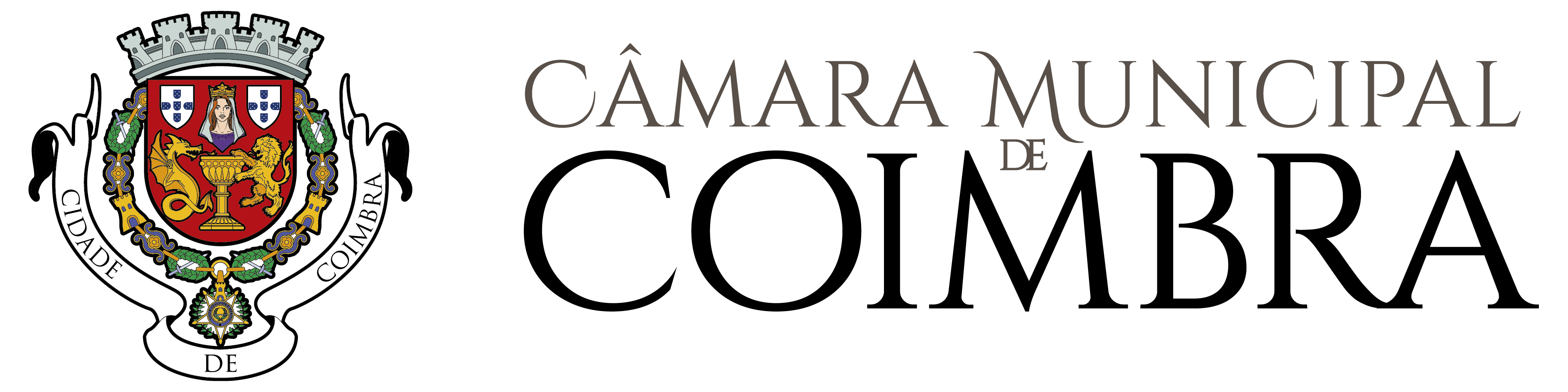 A preencher pelos 
serviços administrativosRegisto SGD nºDataExmº. SenhorPresidente da Câmara Municipal de CoimbraExmº. SenhorPresidente da Câmara Municipal de CoimbraProcesso nºExmº. SenhorPresidente da Câmara Municipal de CoimbraExmº. SenhorPresidente da Câmara Municipal de CoimbraGuia n.ºExmº. SenhorPresidente da Câmara Municipal de CoimbrahoráriosDias úteissábadosdomingosferiadosiníciotermoElementos InstrutóriosSIMNÃON.A.RequerimentoDocumento comprovativo da legitimidadeDocumento comprovativo da qualidade de representantePlanta de localizaçãoPlanta com a orientação do palco e equipamentos de amplificação, instalação de painéis refletores ou absorventes